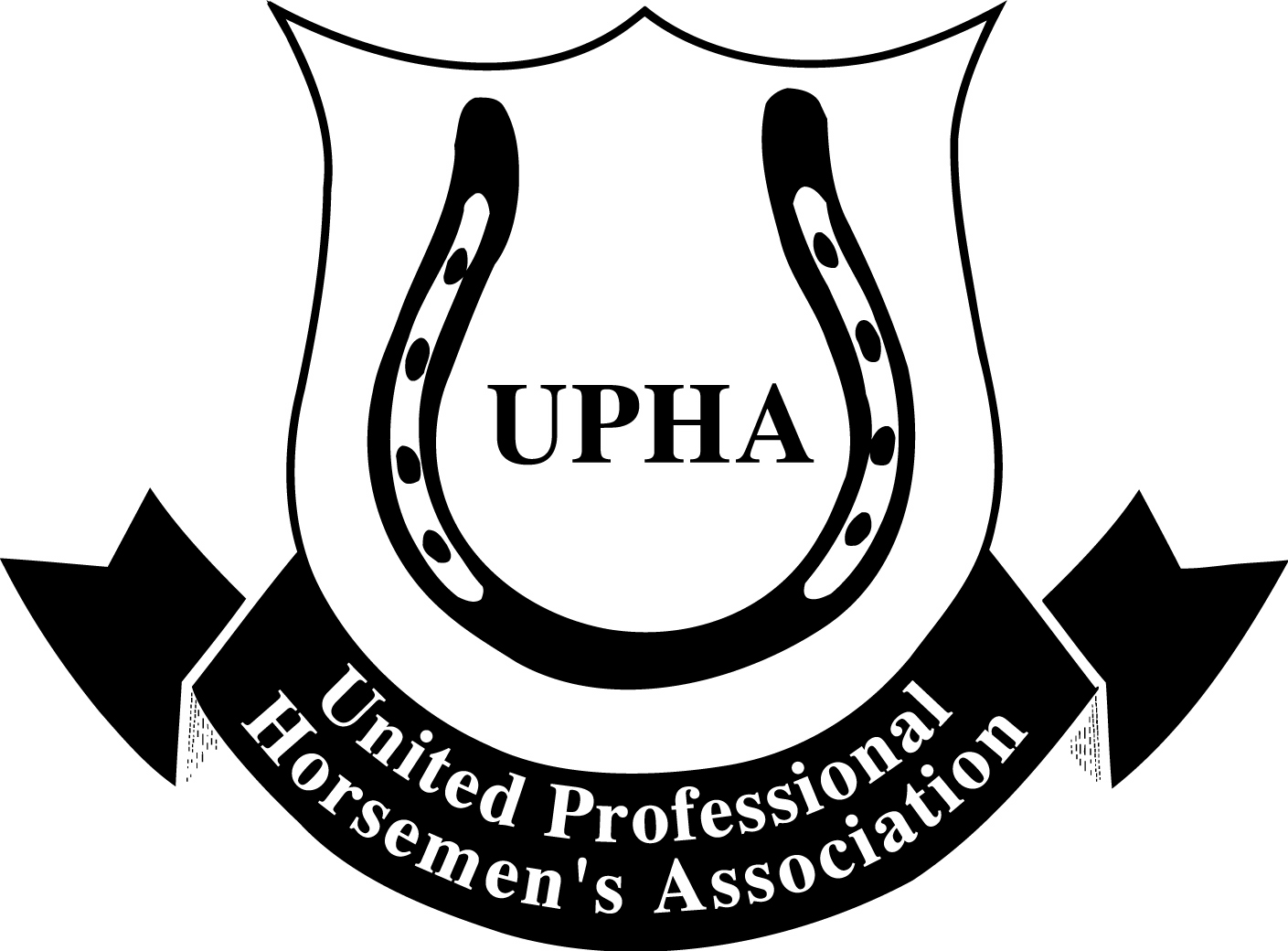 MISSOURI STATE FAIR SOCIETY HORSE SHOWHOSTED BY UPHA CHAPTER 5SPONSORSHIP FORM_____     Diamond Evening Session Sponsor $1,500.00               Sponsor will receive a Championship or Stake class presented in your name, a ring-side banner               and recognition from center ring during your sponsored evening session._____     Platinum Day Session Sponsor $1,000.00                Sponsor will receive a Championship or Stake class presented in your name, a ring-side banner                and recognition from center ring during your sponsored matinee session._____      Gold Sponsor $500.00                Sponsor will receive a UPHA Classics class or a stake class presented in your name and a ring-side                banner._____       Silver Sponsor $250.00                 Sponsor will receive a Stake Class presented in your name._____       Bronze Sponsor $150.00     	     Sponsor will receive a performance class or Academy State Championship class presented in your name._____       Trophy Sponsor $50.00					______	Ribbon Sponsor $35.00_____	   Friends of Missouri State Fair Society Horse Show – Any Amount	    		            All donors receive recognition on web site and on social mediaMake checks payable to UPHA Chapter 5c/o Chris Willis19605 E 11th Terrance, NorthIndependence, MO   64056Sponsor Name___________________________________________________Address          ____________________________________________________                       ____________________________________________________Email             ________________________________                Class preference _________________________________Check Enclosed_______________                            Credit Card#______________________________________________						Expiration date____________________    CVC #_______________